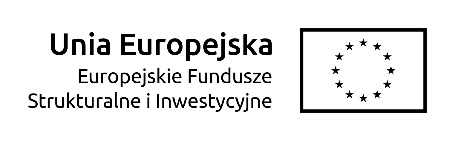 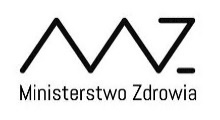 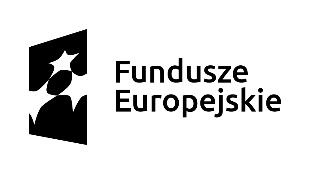 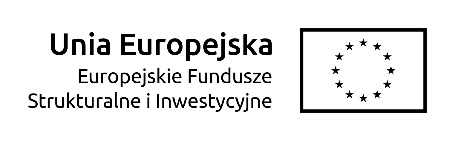 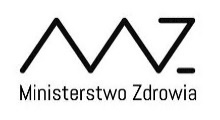 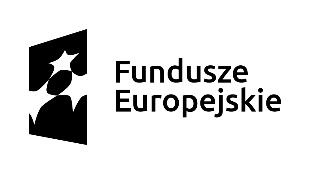 Zamówienie współfinansowane jest z Funduszu Spójności i Europejskiego Funduszu SpołecznegoUMOWA Nr…… - wzórzawarta w dniu ………………………… w Warszawie, na podstawie art. ………. ustawy z dnia 29 stycznia 2004 r. - Prawo zamówień publicznych (Dz. U. z 2017 r. poz. 1579, z późn. zm.) pomiędzy:Skarbem Państwa - Ministerstwem Zdrowia, z siedzibą w Warszawie, przy ulicy Miodowej 15, NIP: 525-19-18-554, reprezentowanym przez: …………………………………………, zwanym dalej „Zleceniodawcą”,a* gdy Zleceniobiorcą jest spółka prawa handlowego:..........................................................................., z siedzibą w ............................................... przy ulicy ............................................................, (kod pocztowy i nazwa miejscowości), wpisaną do rejestru przedsiębiorców Krajowego Rejestru Sądowego pod nr …………………, prowadzonego przez Sąd Rejonowy ......................................,  ……… Wydział Gospodarczy Krajowego Rejestru Sądowego, NIP: ............................, REGON: ........................................, reprezentowaną przez  ................................................., zwaną dalej „Zleceniobiorcą”,* gdy Zleceniobiorcą jest osoba fizyczna prowadząca działalność gospodarczą:Panem/Panią ........................., zamieszkałym/ą w ..............………. (kod pocztowy), przy ulicy .........................., PESEL: ........................,  legitymującym/ą się dowodem osobistym numer: ……… seria …………, wydanym przez ………………., dnia …………….., prowadzącym/ą działalność gospodarczą pod firmą .......................................,  adres wykonywania działalności gospodarczej: …………………………….., na podstawie wpisu do Centralnej Ewidencji i Informacji 
o Działalności Gospodarczej RP, NIP: ..........................., REGON: ………………….., zwanym/ą dalej „Zleceniobiorcą”, * gdy Zleceniobiorcą jest osoba fizyczna nieprowadząca działalności gospodarczej:Panem/Panią .............................., zamieszkałym/ą w .............................. (kod pocztowy), przy ulicy .............................., legitymującym/ą się dowodem osobistym numer: ……… seria …………, wydanym przez ………………., dnia …………….., PESEL: ......................., zwanym/ą dalej „Zleceniobiorcą”,* gdy Zleceniobiorcą jest spółka cywilna:Panem/Panią ........................., zamieszkałym/ą w ..............………. (kod pocztowy), przy ulicy .........................., PESEL: ........................, prowadzącym/ą działalność gospodarczą pod firmą ......................................., na podstawie wpisu do Centralnej Ewidencji i Informacji 
o Działalności Gospodarczej RP, NIP: ..........................., REGON: ………………….., Panem/Panią ........................., zamieszkałym/ą w ..............………. (kod pocztowy), przy ulicy .........................., PESEL: ........................, prowadzącym/ą działalność gospodarczą pod firmą ......................................., na podstawie wpisu do Centralnej Ewidencji i Informacji 
o Działalności Gospodarczej RP, NIP: ..........................., REGON: ………………….., (…)prowadzącymi wspólnie działalność gospodarczą w formie spółki cywilnej pod nazwą ………………, na podstawie umowy z dnia ……………., NIP: ………………., REGON: ……………...., reprezentowanej przez ……………………, zwaną dalej „Zleceniobiorcą”,zwanych dalej „Stronami”.§ 1. Przedmiotem umowy jest wykonanie przez Zleceniobiorcę na rzecz Zleceniodawcy usługi polegającej na weryfikacji wniosków o płatność złożonych w ramach Programu Operacyjnego Wiedza Edukacja Rozwój 2014-2020, zgodnie z warunkami określonymi w umowie oraz w Szczegółowym Opisie Przedmiotu Zamówienia, stanowiącym załącznik 
nr 1 do umowy.Niezależnie od ust. 1, w ramach wynagrodzenia za dane zlecenie, o którym mowa w § 8 
ust. 3, Zleceniobiorca zobowiązany jest w razie konieczności do dodatkowej trzykrotnej weryfikacji poprawionej i uzupełnionej wersji wniosku o płatność.§ 2. Zleceniobiorca będzie wykonywał przedmiot umowy, o którym mowa w § 1, w okresie od dnia zawarcia umowy do dnia zakończenia realizacji zlecenia, o którym mowa w ust. 2, jednak nie później niż do dnia 31 grudnia 2020 roku, z zastrzeżeniem, że realizacja umowy będzie kontynuowana w roku 2019 i 2020, chyba że Zleceniodawca powiadomi Zleceniobiorcę o braku środków finansowych przeznaczonych na realizację przedmiotu umowy. W przypadku braku środków finansowych na realizację umowy w 2019 r. umowa ulega rozwiązaniu z końcem 2018 r. bez potrzeby składania przez Strony jakichkolwiek oświadczeń w tym zakresie. W przypadku braku środków finansowych na realizację umowy w 2020 r. umowa ulega rozwiązaniu z końcem 2019 r. bez potrzeby składania przez Strony jakichkolwiek oświadczeń w tym zakresie. W takim przypadku Zleceniobiorcy nie przysługuje roszczenie z tytułu niewykonania umowy przez Zleceniodawcę. Zleceniodawca poinformuje Zleceniobiorcę, które zlecenie należy uznać jako ostatnie 
w rozumieniu umowy.W związku z realizacją umowy Zleceniodawca każdorazowo wystawi Zleceniobiorcy oddzielne zlecenie dokonania weryfikacji wniosku o płatność, w którym wskazuje numer wniosku o płatność, okres jaki on obejmuje oraz termin wykonania zlecenia („zlecenie”). Wzór zlecenia stanowi załącznik nr 2 do umowy.Zastrzega się, że termin wykonania zlecenia przez Zleceniobiorcę nie może być krótszy niż 3 dni robocze, a w przypadku konieczności przeprowadzenia weryfikacji, o której mowa w § 1 ust. 2, termin ten nie może być krótszy niż 1 dzień roboczy. Zleceniobiorca, niezwłocznie po otrzymaniu zlecenia, zobowiązany jest do podpisania deklaracji bezstronności i niezależności w stosunku do beneficjenta, którego wniosek o płatność został wskazany w zleceniu. W przypadku braku możliwości podpisania przez Zleceniobiorcę deklaracji, o której mowa w zdaniu poprzednim, Zleceniodawca może wystawić nowe zlecenie, w którym zostanie wskazany wniosek o płatność innego beneficjenta. Wzór deklaracji bezstronności i niezależności stanowi załącznik nr 5 do umowy.W przypadku zaistnienia sytuacji, gdy po przekazaniu wszystkich przydzielonych dla Zleceniobiorcy zleceń, Zleceniobiorca nie będzie mógł złożyć żadnej deklaracji, o której mowa w ust. 4, Zleceniodawca może od umowy odstąpić w trybie natychmiastowym.Zleceniobiorca wykonując zlecenie przygotowuje dokumenty podsumowujące wynik weryfikacji wniosku o płatność według wzorów wskazanych przez Zamawiającego, w szczególności: listy sprawdzające, projekty pism informujących o zatwierdzeniu wniosku o płatność. W przypadku konieczności uzyskania od beneficjenta dodatkowych wyjaśnień oraz uzupełnień, Zleceniobiorca zobowiązany jest w pierwszej kolejności do podjęcia kontaktu z beneficjentem za pośrednictwem modułu „Korespondencja” systemu SL2014.  Przywołane powyżej dokumenty będą podstawą sporządzenia protokołu odbioru, o którym mowa w ust. 7.Potwierdzeniem wykonania danego zlecenia będzie protokół odbioru zlecenia podpisany przez obie Strony umowy, którego wzór stanowi załącznik nr 3 do umowy. Umowę uważa się za wykonaną z chwilą podpisania przez obie Strony umowy protokołu odbioru ostatniego zlecenia.Zleceniobiorca zobowiązuje się do podpisania każdego protokołu odbioru zlecenia, 
o którym mowa w ust. 7, niezwłocznie po jego przedłożeniu przez Zleceniodawcę, nie później niż w terminie 7 dni od dnia jego otrzymania.§ 3. W imieniu Zleceniodawcy zadania wynikające z umowy wykonuje ………………………….. ………………………………………………………………………………………………….W imieniu Zleceniodawcy przedstawicielami upoważnionymi do kontaktów w sprawach realizacji niniejszej umowy oraz kontroli jej przebiegu są: …………………………………… (tel.:………………………………, e-mail:……………………………...W imieniu Zleceniobiorcy przedstawicielem upoważnionym do kontaktów w sprawach realizacji niniejszej umowy oraz kontroli jej przebiegu jest …………………………………… (tel.:………………………………, e-mail:……………………………....Zmiana osób upoważnionych w niniejszej umowie do kontaktów nie stanowi zmiany treści umowy. Każda ze Stron może jednostronnie dokonać zmian w zakresie danych teleadresowych oraz osób upoważnionych do kontaktów, zawiadamiając niezwłocznie 
o tym na piśmie drugą Stronę.  Jako podstawową formę kontaktu, Strony ustalają korespondencję prowadzoną drogą elektroniczną oraz kontakt telefoniczny przy użyciu danych teleadresowych, o których mowa w ust. 2 i 3, z zastrzeżeniem ust. 6. Na każde żądanie Zleceniodawcy, Zleceniobiorca jest zobowiązany udzielić informacji 
w formie pisemnej.§ 4. Przedmiot umowy będzie realizowany poza siedzibą Zleceniodawcy.Zleceniodawca ma prawo kontrolowania postępu prac objętych niniejszą umową, w tym 
w zakresie realizacji postanowień § 9.Zleceniobiorca zobowiązuje się niezwłocznie poinformować w formie pisemnej Zleceniodawcę o wszelkich istotnych okolicznościach, które mogą mieć wpływ 
na wykonywanie przedmiotu umowy, o którym mowa w  § 1, nie później jednak niż w terminie 3 dni od dnia ich zaistnienia. W przypadku jeżeli okoliczności, o których mowa w ust. 3, uniemożliwią Zleceniobiorcy wykonanie przedmiotu umowy, o którym mowa w § 1, zgodnie z treścią umowy i Szczegółowego Opisu Przedmiotu Zamówienia, w tym w wymiarze określonym 
w Szczegółowym Opisie Przedmiotu Zamówienia, Zleceniodawca może rozwiązać umowę ze skutkiem natychmiastowym. § 5. Zleceniobiorca oświadcza, że spełnia wymagane przez Zleceniodawcę warunki niezbędne 
do wykonywania przedmiotu umowy, o którym mowa w § 1, i zobowiązuje się wykonać go 
z należytą starannością.§ 6. Zleceniobiorca nie może powierzyć wykonywania przedmiotu umowy, o którym mowa 
w § 1, innej osobie bez zgody Zleceniodawcy. W przypadku naruszenia postanowień ust. 1, Zleceniodawca może rozwiązać umowę 
ze skutkiem natychmiastowym.§ 7. Zleceniobiorca zobowiązuje się do zachowania w tajemnicy wszelkich informacji 
i danych otrzymanych i uzyskanych od Zleceniodawcy w związku z wykonywaniem zobowiązań wynikających z niniejszej umowy.Przekazywanie, ujawnianie oraz wykorzystywanie informacji otrzymanych przez Zleceniobiorcę od Zleceniodawcy, może nastąpić wyłącznie wobec podmiotów uprawnionych na podstawie przepisów prawa.Zobowiązanie, o którym mowa w ust. 1 wiąże Zleceniobiorcę również po zakończeniu stosunku zobowiązaniowego wynikającego z niniejszej umowy. Zleceniobiorca odpowiada za szkodę wyrządzoną Zleceniodawcy przez ujawnienie, przekazanie, wykorzystanie, zbycie lub oferowanie do zbycia informacji otrzymanych 
od Zleceniodawcy, wbrew postanowieniom umowy.§ 8.Z tytułu należytego i terminowego wykonania umowy Zleceniodawca zobowiązuje się zapłacić Zleceniobiorcy wynagrodzenie w maksymalnej kwocie ………. zł brutto (słownie: …………….. ), z zastrzeżeniem ust. 2.Rzeczywiste całkowite wynagrodzenie Zleceniobiorcy z tytułu wykonania umowy uzależnione będzie od liczby wykonanych przez Zleceniobiorcę zleceń 
i stanowić będzie iloczyn liczby wykonanych zleceń i kwoty wynagrodzenia, o których mowa w ust. 3, z zastrzeżeniem limitu ustanowionego w ust. 1. Wynagrodzenie będzie płatne częściami, odrębnie za wykonanie każdego zlecenia.Wynagrodzenie za należyte i terminowe wykonanie jednego zlecenia wynosić będzie  ……………. zł brutto (słownie ……………).Niewykorzystanie w ramach umowy maksymalnej kwoty wynagrodzenia, o której mowa 
w ust. 1, nie może być podstawą roszczeń Zleceniobiorcy z tytułu niewykonania umowy przez Zleceniodawcę oraz o zapłatę wynagrodzenia w maksymalnej kwocie, 
o której mowa w ust. 1.Wynagrodzenie, ustalone zgodnie z ust. 1 i 2, zawiera wszelkie należności Zleceniobiorcy związane z wykonywaniem przedmiotu umowy, o którym mowa w § 1.Wynagrodzenie należne Zleceniobiorcy, będzie płatne każdorazowo po wykonaniu danego zlecenia przelewem na numer rachunku bankowego wskazanego na rachunku/fakturze VAT, w terminie 14 dni kalendarzowych od dnia otrzymania przez Zleceniodawcę prawidłowo wystawionego rachunku/faktury VAT.Podstawą do wystawienia rachunku/faktury VAT będzie podpisany przez Zleceniodawcę protokół odbioru zlecenia, o którym mowa w § 2 ust. 7.Za dzień dokonania zapłaty wynagrodzenia Strony uznają dzień obciążenia rachunku bankowego Zleceniodawcy. Zleceniobiorca nie może przenieść bez zgody Zleceniodawcy wierzytelności wynikających z umowy na osoby trzecie. Adresem Zleceniodawcy dla doręczeń wszelkiej korespondencji związanej z umową jest: Ministerstwo Zdrowia, Departament Funduszy Europejskich i e-Zdrowia, 00-952 Warszawa, ul. Miodowa 15.Adresem Zleceniobiorcy dl doręczeń wszelkiej korespondencji związanej z umową jest: ……………………………….. . W przypadku zmiany adresu do korespondencji Zleceniobiorca ma obowiązek bezzwłocznie poinformować Zleceniodawcę o tym fakcie. 
W przypadku, gdy Zleceniobiorca nie poinformuje Zleceniodawcy o zmianie adresu 
do korespondencji, wszelka korespondencja związana z przedmiotem niniejszej umowy nadana na adres dotychczasowy znany Zleceniodawcy zostanie uznana za skutecznie doręczoną.§ 9.1. Zleceniodawca oświadcza, że Minister Infrastruktury i Rozwoju na mocy:1) Porozumienia Nr WER/MZ/DO/2015 w sprawie powierzenia przetwarzania danych osobowych w związku z realizacją Programu Operacyjnego Wiedza Edukacja Rozwój zawartego w dniu 19 maja 2015 r. pomiędzy nim a Ministrem Zdrowia, zmienionego Aneksem nr 1 z dnia 27 kwietnia 2018r. oraz Aneksem nr 2 z dnia 11 maja 2018 r. oraz 2) Porozumienia z dnia 22 maja 2018 r. w sprawie powierzenia przetwarzania danych osobowych ekspertów i kandydatów na ekspertów w związku z realizacją Programu Operacyjnego Wiedza Edukacja Rozwój 2014 – 2020,powierzył jako administrator danych osobowych Ministrowi Zdrowia przetwarzanie danych osobowych w jego imieniu i na jego rzecz, w tym umocował Ministra Zdrowia do dalszego powierzania powierzonych do przetwarzania danych osobowych w jego imieniu i na jego rzecz podmiotom świadczącym usługi na rzecz Ministra Zdrowia w związku z realizacją Programu Operacyjnego Wiedza Edukacja Rozwój 2014-2020.§ 10.1. Dane osobowe są powierzone przez Zleceniodawcę do przetwarzania przez Zleceniobiorcę wyłącznie w celu wykonania przedmiotu umowy określonego w § 1 ust. 1 oraz 2. 2. Powierza się Zleceniobiorcy w trybie art. 28 RODO przetwarzanie danych osobowych 
w imieniu i na rzecz administratora, na warunkach i w celach wskazanych w niniejszej umowie w ramach zbiorów:Program Operacyjny Wiedza Edukacja Rozwój 2014 – 2020,danych osobowych ekspertów i kandydatów na ekspertów w związku z realizacją Programu Operacyjnego Wiedza Edukacja Rozwój 2014 -2020,- których zakres został określony w Załączniku nr 6.2. Zleceniobiorca nie decyduje o celach i środkach przetwarzania danych osobowych.3. Zleceniobiorca zobowiązuje się do przetwarzania powierzonych do przetwarzania danych osobowych zgodnie z niniejszą umową, ustawą, RODO oraz z innymi przepisami prawa powszechnie obowiązującego, które chronią prawa osób, których dane dotyczą4. Zleceniodawca umocowuje Zleceniobiorcę do wydawania i odwoływania upoważnień 
do przetwarzania danych osobowych w zbiorze, o których mowa w ust. 2. Zleceniobiorca ograniczy dostęp do danych osobowych wyłącznie do osób posiadających upoważnienia 
do przetwarzania danych osobowych w zbiorach, o których mowa w ust. 2.5. Wzór upoważnienia do przetwarzania danych osobowych w zbiorach, o których mowa w
 ust. 2, jest określony w załączniku nr 7.6. Wzór odwołania upoważnienia do przetwarzania danych osobowych w zbiorach, o których mowa w ust. 2, jest określony w załączniku nr 8.§ 11.1. Zleceniobiorca zobowiązuje się do przetwarzania powierzonych do przetwarzania danych osobowych zgodnie z niniejszą umową, ustawą, RODO oraz z innymi przepisami prawa powszechnie obowiązującego, które chronią prawa osób, których dane dotyczą.2. Przetwarzanie danych osobowych w zbiorze o którym mowa w § 10 ust. 2, jest zgodne 
z prawem i spełnia warunki, o których mowa art. 6 ust. 1 lit. c oraz art. 9 ust. 2 lit. g RODO.3. Zleceniobiorca zobowiązuje się, przy przetwarzaniu powierzonych do przetwarzania danych osobowych, do ich zabezpieczenia poprzez stosowanie odpowiednich środków technicznych i organizacyjnych zapewniających adekwatny stopień bezpieczeństwa odpowiadający ryzyku związanemu z przetwarzaniem danych osobowych, o których mowa w art. 32 RODO.4. Zleceniobiorca ponosi odpowiedzialność, tak wobec osób trzecich, jak i wobec Powierzającego, za szkody powstałe w związku z nieprzestrzeganiem ustawy, RODO, przepisów prawa powszechnie obowiązującego dotyczącego ochrony danych osobowych oraz za przetwarzanie powierzonych do przetwarzania danych osobowych niezgodnie z niniejszą umową.§ 12.1. Zleceniobiorca zapewnia wystarczające gwarancje wdrożenia odpowiednich środków technicznych i organizacyjnych, by przetwarzanie spełniało wymogi RODO i chroniło prawa osób, których dane dotyczą. 2. Zleceniobiorca zapewni środki techniczne i organizacyjne zapewniające należyte zabezpieczenie danych osobowych i prywatności, wymagane przepisami prawa powszechnie obowiązującego dotyczącego ochrony danych osobowych, w tym w szczególności RODO. 3. Zleceniobiorca będzie w szczególności:w odniesieniu do zbioru, o którym mowa w ust. § 10 ust. 2, prowadzić dokumentację opisującą sposób przetwarzania danych osobowych oraz środki techniczne 
i organizacyjne zapewniające ochronę i bezpieczeństwo przetwarzanych danych osobowych, odpowiadające ryzyku przetwarzania danych osobowych, które uwzględniają warunki przetwarzania w szczególności te, o których mowa w art. 32 RODO,prowadzić rejestr wszystkich kategorii czynności przetwarzania, o którym mowa w art. 30 ust. 2 RODO,zapewniać wykonywanie wobec osób, których dane dotyczą, obowiązków informacyjnych wynikających z art. 13 i art. 14 RODO.§ 13. 1. Zleceniobiorca zobowiąże osoby upoważnione do przetwarzania danych osobowych 
do przestrzegania następujących zasad postępowania z dokumentami:pracowania jedynie z dokumentami niezbędnymi do wykonania obowiązków wynikających z umowy na realizację badania ewaluacyjnego;przechowywania dokumentów w czasie nie dłuższym niż czas niezbędny 
do zrealizowania zadań, do których wykonania dokumenty są przeznaczone. Po tym czasie sporządzone kopie powierzonych do przetwarzania danych osobowych należy usunąć w sposób trwały i nieodwracalny lub zwrócić Powierzającemu;nietworzenia kopii dokumentów innych, niż niezbędne do realizacji umowy 
na realizację badania ewaluacyjnego;zachowania w tajemnicy danych osobowych oraz informacji o stosowanych sposobach ich zabezpieczenia, także po ustaniu stosunku prawnego łączącego osobę upoważnioną do przetwarzania danych osobowych ze Zleceniobiorcą;zabezpieczenia dokumentów przed dostępem osób nieupoważnionych 
do przetwarzania powierzonych do przetwarzania danych osobowych, przetwarzaniem z naruszeniem ustawy, RODO, nieautoryzowaną zmianą, utratą, uszkodzeniem lub zniszczeniem;nie przemieszczania dokumentów lub ich kopii poza miejsce przetwarzania.2. Zleceniobiorca będzie stale nadzorował osoby upoważnione do przetwarzania danych osobowych, w zakresie zabezpieczenia przetwarzanych danych osobowych.3. Zleceniobiorca będzie wymagał od osób upoważnionych do przetwarzania danych osobowych przestrzegania należytej staranności, w zakresie zachowania w tajemnicy danych osobowych oraz sposobu ich zabezpieczenia.4. Osoba upoważniona zobowiązuje się do:zachowania w tajemnicy wszystkich danych osobowych powierzonych jej w trakcie obowiązywania umowy na realizację badań ewaluacyjnych lub dokumentów uzyskanych w związku z wykonywaniem czynności objętych umową na realizację badań ewaluacyjnych, a także zachowania w tajemnicy informacji o stosowanych sposobach zabezpieczenia danych osobowych, również po rozwiązaniu umowy na realizację badania ewaluacyjnego;zabezpieczenia korespondencji i wszelkich dokumentów przed dostępem osób nieupoważnionych do przetwarzania powierzonych do przetwarzania danych osobowych, a w szczególności przed kradzieżą, uszkodzeniem i zaginięciem;niewykorzystywania zebranych na podstawie umowy na wykonywanie badania ewaluacyjnego danych osobowych dla celów innych niż określone w niniejszej umowie;usunięcia z elektronicznych nośników informacji wielokrotnego zapisu w sposób trwały i nieodwracalny oraz zniszczenia nośników papierowych i elektronicznych nośników informacji jednokrotnego zapisu, na których utrwalone zostały powierzone do przetwarzania dane osobowe lub zwrócenia wszelkich danych osobowych do Zleceniodawcy,  po zakończeniu realizacji umowy na realizację badania ewaluacyjnego;niezwłocznego przekazania Zleceniodawcy pisemnego oświadczenia, w którym potwierdzi, że Zleceniobiorca nie posiada żadnych danych osobowych, których przetwarzanie zostało jej powierzone niniejszą umową, po zrealizowaniu postanowień pkt 4.§ 141. Zleceniobiorca niezwłocznie informuje Zleceniodawcę o:wszelkich przypadkach naruszenia tajemnicy danych osobowych lub o ich niewłaściwym użyciu oraz naruszeniu obowiązków dotyczących ochrony powierzonych do przetwarzania danych osobowych;wszelkich czynnościach z własnym udziałem w sprawach dotyczących ochrony danych osobowych prowadzonych w szczególności przed organem nadzorczym, urzędami państwowymi, policją lub przed sądem.2. Zleceniobiorca zobowiązuje się do udzielenia Zleceniodawcy, na każde jego żądanie, informacji na temat przetwarzania powierzonych do przetwarzania danych przez Zleceniobiorcę, a w szczególności niezwłocznego przekazywania informacji o każdym przypadku naruszenia obowiązków dotyczących ochrony danych osobowych.3. W przypadku wystąpienia naruszenia ochrony danych osobowych, mogącego powodować w ocenie Zleceniodawcy wysokie ryzyko naruszenia praw lub wolności osób fizycznych, Zleceniobiorca, zgodnie z zaleceniami Zleceniodawcy, bez zbędnej zwłoki zawiadomi osoby, których to naruszenie ochrony danych osobowych dotyczy.4. Zleceniobiorca, bez zbędnej zwłoki, nie później jednak niż w ciągu 48 godzin po stwierdzeniu naruszenia, zgłosi pisemnie Powierzającemu każde naruszenie ochrony danych osobowych. Zgłoszenie powinno oprócz elementów określonych w art. 33 ust. 3 RODO zawierać informacje umożliwiające Zleceniodawcy określenie czy naruszenie skutkuje wysokim ryzykiem naruszenia praw lub wolności osób fizycznych. Jeżeli informacji, o których mowa w art. 33 ust. 3 RODO, nie da się udzielić w tym samym czasie, Zleceniobiorca może je udzielać sukcesywnie bez zbędnej zwłoki.5. Zleceniobiorca pomaga Zleceniobiorcy wywiązać się z obowiązków określonych w art. 32 - 36 RODO.6. Zleceniobiorca pomaga Zleceniodawcy wywiązać się z obowiązku odpowiadania na żądania osoby, której dane dotyczą, w zakresie wykonywania jej praw określonych w rozdziale III RODO.§ 15.1. Zleceniobiorca umożliwi ministrowi właściwemu do spraw rozwoju regionalnego, ministrowi właściwemu do spraw zdrowia lub podmiotowi upoważnionemu przez jednego z wymienionych ministrów dokonanie kontroli lub audytu, zgodności przetwarzania powierzonych do przetwarzania danych osobowych z ustawą, RODO, przepisami prawa powszechnie obowiązującego dotyczącymi ochrony danych osobowych oraz z niniejszą Umową. 2. Zawiadomienie o zamiarze przeprowadzenia kontroli powinno zostać przekazane Zleceniobiorcy co najmniej 5 dni roboczych przed rozpoczęciem kontroli.  3. W przypadku powzięcia przez Zleceniodawcę wiadomości o rażącym naruszeniu przez Wykonawcę zobowiązań wynikających z ustawy, RODO, przepisów prawa powszechnie obowiązującego dotyczących ochrony danych osobowych lub umowy na realizację przedmiotu umowy określonego w § 1 ust. 1 oraz 2, Zleceniobiorca umożliwi ministrowi właściwemu do spraw rozwoju regionalnego, ministrowi właściwemu do spraw zdrowia lub podmiotowi upoważnionemu przez jednego z wymienionych ministrów, dokonanie niezapowiedzianej kontroli w celu, o którym mowa w ust. 1.1. Minister właściwy do spraw rozwoju regionalnego, minister właściwy do spraw zdrowia, lub podmiot upoważniony przez jednego z wymienionych ministrów ma prawo 
w szczególności:wstępu, w godzinach pracy podmiotu kontrolowanego, za okazaniem imiennego upoważnienia, do pomieszczeń, w których jest zlokalizowany zbiór powierzonych do przetwarzania danych osobowych i przeprowadzenia niezbędnych badań lub innych czynności kontrolnych w celu oceny zgodności przetwarzania danych osobowych z ustawą, RODO, przepisami prawa powszechnie obowiązującego dotyczącymi ochrony danych osobowych oraz niniejszą umową;żądania złożenia pisemnych lub ustnych wyjaśnień przez osoby upoważnione 
do przetwarzania danych osobowych, przedstawicieli instytucji oraz pracowników w zakresie niezbędnym do ustalenia stanu faktycznego;wglądu do wszelkich dokumentów i wszelkich danych mających bezpośredni związek z przedmiotem kontroli lub audytu oraz sporządzania ich kopii;przeprowadzania oględzin urządzeń i nośników oraz oględzin na stacjach klienckich, służących do przetwarzania danych osobowych.2. Uprawnienia kontrolerów ministra właściwego do spraw rozwoju regionalnego, ministra właściwego do spraw zdrowia lub podmiotu upoważnionego przez jednego z wymienionych ministrów nie wyłączają uprawnień wynikających z wytycznych w zakresie kontroli wydanych na podstawie art. 5 ust. 1 ustawy z dnia 11 lipca 2014 r. o zasadach realizacji programów 
w zakresie polityki spójności finansowanych w perspektywie finansowej 2014–2020 (Dz. U. 
z 2017 r. poz. 1460, z późn. zm.).3. Zleceniobiorca jest zobowiązany do zastosowania się do zaleceń dotyczących poprawy jakości zabezpieczenia powierzonych do przetwarzania danych osobowych oraz sposobu ich przetwarzania, sporządzonych w wyniku kontroli przeprowadzonych przez ministra właściwego do spraw rozwoju regionalnego, ministra właściwego do spraw zdrowia, lub podmiot upoważniony przez jednego z wymienionych ministrów.4. Zleceniobiorca może zostać poddany kontroli lub audytowi zgodności przetwarzania powierzonych do przetwarzania danych osobowych z ustawą, RODO, przepisami prawa powszechnie obowiązującego dotyczącymi ochrony danych osobowych w miejscach, 
w których są one przetwarzane przez uprawniony na podstawie przepisów prawa podmiot§ 16.Zleceniodawca zastrzega sobie prawo do dochodzenia kar umownych za niezgodne 
z umową lub nienależyte wykonanie zobowiązań wynikających z umowy.Zleceniobiorca zapłaci Zleceniodawcy karę umowną: w przypadku niedotrzymania przez Zleceniobiorcę terminu wykonania zlecenia, 
o którym mowa w § 2 ust. 2 - w wysokości 3% wartości wynagrodzenia brutto, określonego w § 8 ust. 3, za każdy rozpoczęty dzień opóźnienia, za każdy termin którego opóźnienie dotyczy; w przypadku innego niż określone w pkt 1 nienależytego wykonania umowy przez Zleceniobiorcę – w wysokości 10 % wartości wynagrodzenia brutto, określonego w § 8 ust. 3, za każde uchybienie dotyczące realizacji poszczególnego zlecenia;w przypadku odmowy podpisania przez Zleceniobiorcę protokołu odbioru zlecenia 
w terminie, o którym mowa w § 2 ust. 9 - w wysokości 5 % wynagrodzenia brutto, określonego w § 8 ust. 3;w przypadku rozwiązania umowy ze skutkiem natychmiastowym przez Zleceniodawcę lub rozwiązania umowy przez Zleceniobiorcę z przyczyn leżących po stronie Zleceniobiorcy – w wysokości 8% wartości wynagrodzenia brutto, określonego w § 8 ust. 1.Kary umowne, o których mowa w ust. 2 pkt 1 – 3, podlegają sumowaniu.Kary umowne będą potrącane w pierwszej kolejności z wynagrodzenia należnego Zleceniobiorcy. Zleceniodawca zastrzega sobie prawo dochodzenia odszkodowania, przewyższającego ustalone kary umowne, na zasadach ogólnych określonych w ustawie z dnia 23 kwietnia 1964 r. - Kodeks cywilny (Dz. U. z 2018 r. poz. 1025).Zapłata kary umownej nie zwalnia z obowiązku realizacji przedmiotu umowy poza przypadkiem, o którym mowa w ust. 2 pkt 4.§ 17.Każda ze Stron może rozwiązać umowę z zachowaniem 14-dniowego okresu wypowiedzenia, złożonym drugiej Stronie w formie pisemnej.Zleceniodawca może rozwiązać umowę ze skutkiem natychmiastowym w przypadku, o których mowa w § 4 ust. 4 oraz  § 6 ust. 2, a także w przypadku niezastosowania się Zleceniobiorcy do wskazówek Zleceniodawcy dotyczących sposobu wykonania umowy oraz w przypadku braku przestrzegania zasad dotyczących przetwarzania danych osobowych, o których mowa w § 9 - 15 .Rozwiązanie umowy, o którym mowa w ust. 2, następuje w formie pisemnej wysłanej Zleceniobiorcy najpóźniej w ciągu miesiąca od daty zdarzenia powodującego to rozwiązanie. W takim przypadku Zleceniobiorcy przysługuje wynagrodzenie należne z tytułu wykonania części umowy.§ 18. Zleceniodawca zastrzega sobie - w razie uzasadnionej potrzeby Zleceniodawcy - możliwość wprowadzenia zmiany do umowy, polegającej na zwiększeniu liczby zleceń, o których mowa w § 2 ust. 2, zwiększając odpowiednio wynagrodzenie za każde należycie i terminowo wykonane zlecenie, o którym mowa w § 8 ust. 3. Ostatecznie zwiększone wynagrodzenie nie może przekroczyć 30% maksymalnego wynagrodzenia, o którym mowa w  § 8 ust. 1. Niewykorzystanie w ramach zwiększonych zleceń wynagrodzenia ostatecznie zwiększonego do maksymalnie 30% wynagrodzenia, o którym mowa w  § 8 ust. 1, nie może być podstawą roszczeń Zleceniobiorcy z tytułu niewykonania umowy przez Zleceniodawcę oraz o zapłatę wynagrodzenia w maksymalnej, zwiększonej kwocie.Wszelkie zmiany umowy wymagają zachowania formy pisemnej pod rygorem nieważności. W sprawach nieuregulowanych umową zastosowanie mają przepisy prawa powszechnie obowiązującego, w szczególności Kodeks cywilny.§ 19. Spory mogące powstać w związku z realizacją niniejszej umowy, których nie można rozstrzygnąć w drodze wzajemnego porozumienia, będą rozstrzygane przed sądem powszechnym właściwym miejscowo dla siedziby Zleceniodawcy.§ 20.Umowę sporządzono w trzech jednobrzmiących egzemplarzach, w tym dwa egzemplarze dla Zleceniodawcy i jeden dla Zleceniobiorcy.……………………….		      				        ……………………………..ZLECENIODAWCA 	      					              ZLECENIOBIORCAZałączniki:1. Szczegółowy opis przedmiotu zamówienia. 2. Wzór zlecenia.3. Wzór protokołu odbioru.4. Oferta Zleceniobiorcy.5. Deklaracja bezstronności i niezależności.6. Zakres danych osobowych powierzonych do przetwarzania w zakresie zbiorów Program Operacyjny Wiedza Edukacja Rozwój i Centralny system teleinformatyczny wspierający realizację programów operacyjnych (POWER)7. Wzór upoważnienia do przetwarzania danych osobowych.8. Wzór odwołania upoważnienia do przetwarzania danych osobowych. 